В соответствии со статьями 11.10, 39.2 Земельного кодекса Российской Федерации, Федеральным законом от 24.07.2007 № 221-ФЗ «О государственном кадастре недвижимости», ПОСТАНОВЛЯЮ:1. Утвердить схему расположения земельного участка на кадастровом плане территории из категории «земли населенных пунктов» с разрешенным использованием «приусадебный участок личного подсобного хозяйства», расположенного по адресу: Красноярский край, Ирбейский район,                      с. Александровка, пер. 1-ое Мая, 1, площадью 2500 кв. м, согласно приложению.2. Контроль за выполнением постановления оставляю за собой.3. Постановление вступает в силу со дня подписания.Глава Александровского сельсовета 			                И.Н. Белоусова Ширкина Наталья Владимировна, 8-39174-39-2-10Утверждена постановлением администрации Александровского сельсовета Ирбейского района№          от                   г.Схема расположения земельного участка или земельных участков на кадастровом плане территории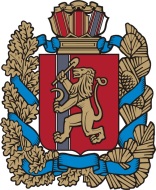 Администрация  Администрация  Администрация  Администрация  Администрация  Администрация  Администрация  Администрация  Администрация  Администрация  Администрация  Администрация  Александровского сельсоветаИрбейского района Красноярского краяАлександровского сельсоветаИрбейского района Красноярского краяАлександровского сельсоветаИрбейского района Красноярского краяАлександровского сельсоветаИрбейского района Красноярского краяАлександровского сельсоветаИрбейского района Красноярского краяАлександровского сельсоветаИрбейского района Красноярского краяАлександровского сельсоветаИрбейского района Красноярского краяАлександровского сельсоветаИрбейского района Красноярского краяАлександровского сельсоветаИрбейского района Красноярского краяАлександровского сельсоветаИрбейского района Красноярского краяАлександровского сельсоветаИрбейского района Красноярского краяАлександровского сельсоветаИрбейского района Красноярского краяПроект ПОСТАНОВЛЕНИЕПроект ПОСТАНОВЛЕНИЕПроект ПОСТАНОВЛЕНИЕПроект ПОСТАНОВЛЕНИЕПроект ПОСТАНОВЛЕНИЕПроект ПОСТАНОВЛЕНИЕПроект ПОСТАНОВЛЕНИЕПроект ПОСТАНОВЛЕНИЕПроект ПОСТАНОВЛЕНИЕПроект ПОСТАНОВЛЕНИЕПроект ПОСТАНОВЛЕНИЕПроект ПОСТАНОВЛЕНИЕ с. Александровка с. Александровка с. Александровка №  № Об утверждении схемы расположения земельного участка или земельных участков на кадастровом плане территорииУсловный номер земельного участка :ЗУ1Условный номер земельного участка :ЗУ1Условный номер земельного участка :ЗУ1Площадь земельного участка  2500 м²Площадь земельного участка  2500 м²Площадь земельного участка  2500 м²Обозначение характерных точек границКоординаты, мКоординаты, мОбозначение характерных точек границXY123н165660969148н265662269142н365668569106н465669769127н565662469178н165660969148Система координат: местная 168Система координат: местная 168Система координат: местная 168Квартал: 24:16:4801001Квартал: 24:16:4801001Квартал: 24:16:4801001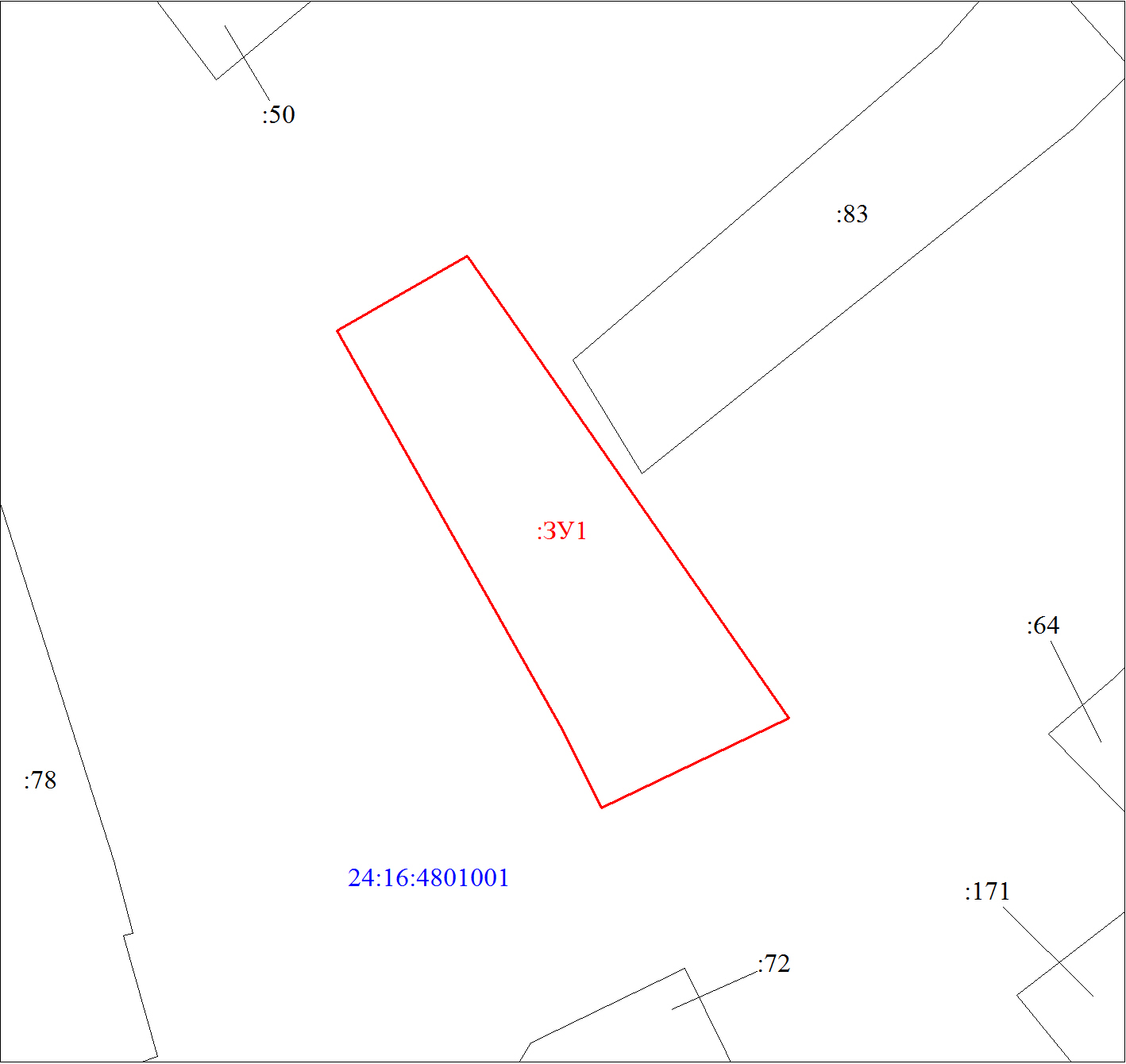 Масштаб 1:1000Масштаб 1:1000Условные обозначения:Условные обозначения: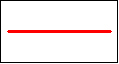 Границы земельных участков, установленные (уточненные) при проведении кадастровых работ, отражающиеся в масштабе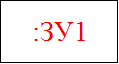 Надписи вновь образованного земельного участка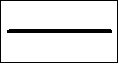 Объект капитального строительства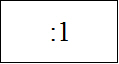 Надписи кадастрового номера земельного участка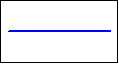 Граница кадастрового квартала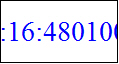 Обозначение кадастрового квартала